Guía N° 1 Lengua y literaturaITEM I.- Aprendizaje Clave: Extraer InformaciónComprensión de lectura. Luego de leer, responda   marcando solo la alternativa correcta: a, b, c, d.  1 pt c/u =14pts.Texto N°1ITEM II.- Aprendizaje Clave: Vocabulario Contextual.  Lea las palabras que se encuentran dentro de cada recuadro y busque el significado.   Recuerde que este debe ser en relación a la lectura. 2 pt c/u =16 pts.ITEM III.- Aprendizaje Clave: Relacionar, seleccionar.Elija la opción que contenga la relación correcta.  Si usted no tiene la certeza o no recuerda bien, busque la respuesta en las páginas web y así tendrá un aprendizaje correcto. 2 pt c/u =16 pts.QUE EL SEÑOR LLEVE A VUESTROS HOGARES LA UNIÓN Y LA TRANQUILIDADNombre:Curso:8° A – B -CFechaMarzoPuntaje EvaluaciónPuntaje Evaluación30 PTS Puntaje de corte (60%):Puntaje de corte (60%): 18 pts  18 pts  18 pts Puntaje obtenido:Puntaje obtenido:Calificación:Calificación:INSTRUCCIONES: Alumnos y alumnas de 8° Año A, B y C los contenidos expuestos en esta evaluación fueron tratados el año anterior y reforzados en la primera y segunda semana de clase. Si usted tiene una duda puede buscar en las páginas web. Para que su rendimiento sea exitoso, solo depende de usted. Recuerde que esta evaluación estaba informada con anterioridad y será su primera nota al libro de clase.Esta evaluación debe estar enviada el día viernes 20 de marzo antes de las 12 del día.  Al mail margarita.medel@elar.clSi tiene dudas también puede realizarlas por este medio.Objetivos:OA 1 Leer habitualmente para aprender y recrearse, y seleccionar textos de acuerdo con sus preferencias y propósitos.Analizar las narraciones leídas para enriquecer su comprensión, considerando, cuando sea pertinente:- El o los conflictos de la historia. - Los personajes, su evolución en el relato y su relación con otros personajes. - La relación de un fragmento de la obra con el total. - El narrador, distinguiéndolo del autor. - Personajes tipo (por ejemplo, el pícaro, el avaro, el seductor, la madrastra, etc.), símbolos y tópicos literarios presentes en el texto. - Los prejuicios, estereotipos y creencias presentes en el relato y su conexión con el mundo actual. - La disposición temporal de los hechos, con atención a los recursos léxicos y gramaticales empleados para expresarla. Habilidad: Comprender, pensar, interpretar,  recordar,  analizar, aplicar.Contenidos: Comprensión lectora, reconocer textos literarios, no literarios y sus características.El paraíso perdido de la amistadUna novela corta de uno de los escritores más populares de la Europa de entreguerras. Tensión sin acción y un secreto.     Óscar Mora.        NovelaCuando voy a salir de viaje, suelo poner en la maleta un libro de algún autor del lugar que voy a visitar. De esa manera, para aliviar las esperas en aeropuertos y estaciones, o simplemente para espantar el fantasma de lo que podríamos llamar "tedio del turista" después de haber recorrido a la carrera museos y monumentos, bajar la cabeza hacia las páginas y sumergirse en el mismo paisaje que se está contemplando durante el viaje.Preparaba una estancia de una semana en Centroeuropa, y tras descartar a los autores checos y austriacos de mi biblioteca, topé con El último encuentro de Sandor Márai, que descansaba en el estante de los libros pendientes de lectura. La elección no pudo ser más acertada, ya que mientras recorría en un destartalado tren soviético la distancia que media entre Praga y Budapest, poco a poco los dos paisajes, el real y el literario, se fueron fundiendo en una sola realidad.El último encuentro está construida en torno al fracaso de una relación: la amistad de dos hombres que habían servido al imperio austrohúngaro, que en el momento en que se desarrolla la acción ya ha desaparecido. La amistad entre ellos también ha sido destruida, y han pasado más de cuarenta años desde la última vez que Konrad se marchó de la noche a la mañana hacia un destino incierto, sin dejar ninguna pista sobre su destino ni dar señales de vida desde entonces. Los amigos eran más que inseparables, con una de esas amistades forjadas durante el periodo de formación de ambos, de esas que, en palabras del autor "son como el amor: no esperan nada a cambio de la absoluta entrega".El personaje que se ha quedado, un viejo capitán recluido en su castillo, ha mantenido su palacete exactamente igual que en el momento de la partida de su amigo, y él mismo reniega de un mundo que ya no es el que conoció. En la primera parte de la novela, se desgranan los recuerdos y el dolor por un paraíso perdido, que no es tanto la época en que ambos fueron jóvenes, sino a la juventud misma que ya se ha perdido. El otro, obligado a hacer carrera militar para poder superar unos orígenes muy humildes, siempre se mantuvo envidioso en la sombra.
Cuando por fin se produce el encuentro, todo está situado como en su última reunión, y ahí comienza el diálogo, que realmente es casi un monólogo teatral, donde Márai pone en boca del capitán sus reflexiones en torno a la amistad, el amor, el honor y todos los valores en los que formó y que han quedado obsoletos.Desde ese punto hasta el final de la novela, asistiremos al transcurso de una noche donde caben dos y hasta tres vidas completas, con el ectoplasma de la mujer del capitán, a la que los dos amaron, flotando sobre la estancia. El capitán se sabe un personaje ridículo, atrapado en un destino que ha decidido cumplir pese al mundo que le rodea, y su acompañante sólo acierta a responder casi con monosílabos ante sus disertaciones.Mientras el tren entraba en Budapest, las luces en el castillo de El último encuentro se iban apagando a la vez que amanecía. Los dos viejos amigos se despedían, ya definitivamente, y yo sabía que estaba entrando en una ciudad y un mundo que, pese a ser la primera vez que me acogía, ya no me era desconocido.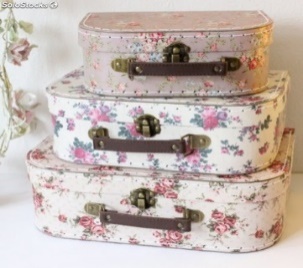 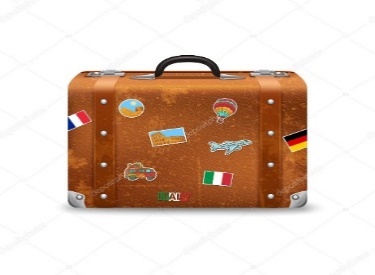 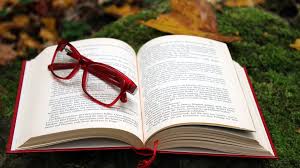 1.- La historia es narrada por:a)  Un abuelob)  Dos adultosc)  Un joven                                                        d)  Dos abuelos y un joven 2.- El libro que leía el narrador era:a)  Un viajeb)  El viaje de Máraic)  Un   encuentro de Sandor                                                       d)  El último encuentro de Sandor Márai                                                                                                                3.- La elección del libro fue acertada por qué:a)  Contaba la realidad que estaba viviendo.                                                       b)  Era lo que esperaba c)  Llego al lugar inadecuado   d)  Todo era un sueño                                                                                               4.-  La novela que leía la joven contaba:a)  La inseparable amistad.          b)  El fracaso de la relación de dos amigos.                                                     c)  La importancia de un amigo.d)  Como deben ser dos amigos5.- El texto anterior podemos clasificarlo como:a)  No literariob)  Poéticoc)  Publicitario                                                             d)  Literario                                                      6.-  ¿Qué tipo de narrador está presente en el texto?    a) Narrador protagonista                                                        b) Narrador omnisciente   c) Narrador objetivo d) Narrador testigo7.- Los sentimientos que predominan en el texto son:a) Crueldad.b) Alegrec) Amistoso.        d) Nostálgico                                                      8.- El personaje principal de este texto literario es:a)  Una joven lectora                                                      b)  Una joven poeta.c)  Una joven periodista.d)  Una joven maestra. 9.-  Las características sicológicas de la joven son:a)  Torpe.          b)  Astuta e irritable. c)  Sociabled)  Muy inteligente.                                                       10.- El texto anterior presenta un tipo de mundo:a) Fantástico b) Maravilloso. c) Mítico. d) Desencantado                                                          11.- El amigo que se quedo era un:a) Viejo capitán. b) Ermitaño c) Turista. d) Obrero    12.- El amigo se marchó en silencio porque:a) Se disgustó con su amigo.b) Quería viajar sin rumbo.c) Se enamoró de la esposa de su amigo. d) Se desencantó.   13.- La oración “Mientras recorría en un destartalado tren soviético” la palabra destacada significa:a) Escacharrado.b) Estropeado c) Ruinosod) a,b,c, son correcta                                                         14.- La oración “ Preparaba una estancia de una semana en Centroeuropa” la palabra destacada significa:a) Permanenciab) Lejaníac)  Estadíad)  a y c son correctas                                                          15.-  Aliviar                                                           16.- Espantar                                                          17.- Fantasma                                                       18.- Estancia                                                           19.- Incierto                                                           20.- Desgranan                                                            21.- Monólogo                                                            22.- Ectoplasma                                                            23Los Textos se clasifican enSon todas aquellas obras de carácter ficticio, esto es, textos que crean mundos verosímiles pero que NO son la realidad. 24Los Textos literarios Está escrita de forma natural.25Los Textos no literarios…No configuran mundos ficticios y carecen de una finalidad estética. Sus propósitos comunicativos son: informar, convencer, persuadir. 26Los textos no literarios son:      Se transmite oralmente, se basa en acontecimientos históricos e imaginación popular.27Los textos literarios son:Cartas, noticias, volantes, afiches, recetas, reglamentos, cómic, biografías entre otros. 28   Fabula     Una expresión literaria que se caracteriza porque se relatan historias imaginarias o ficticias (sucesos o acontecimientos) que constituyen una historia ajena a los sentimientos del autor. Aunque sea imaginaria, la historia literaria toma sus modelos del mundo real.        29La prosa Narración breve animales humanizados. 30LeyendaLiterarios y no literarios.